Отдел библиотечного маркетинга и рекламыГУК «Барановичкая районная  централизованная библиотечная система”Адрас: ул. Парковая, 14,225331 д. Новая Мышь,	 Барановичский район, Брестcкая область,Тел. (08163) 64-25-65          Email: rcbsbar@mail.ruweb: http: //rcbs-bar.by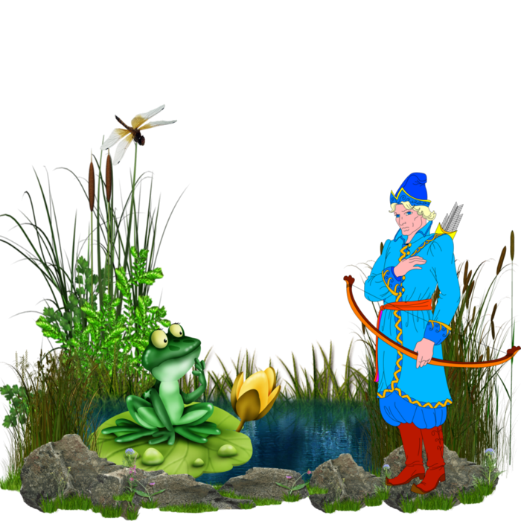 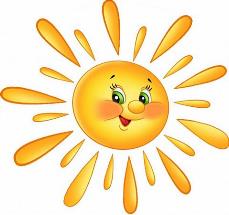 Читательский дневник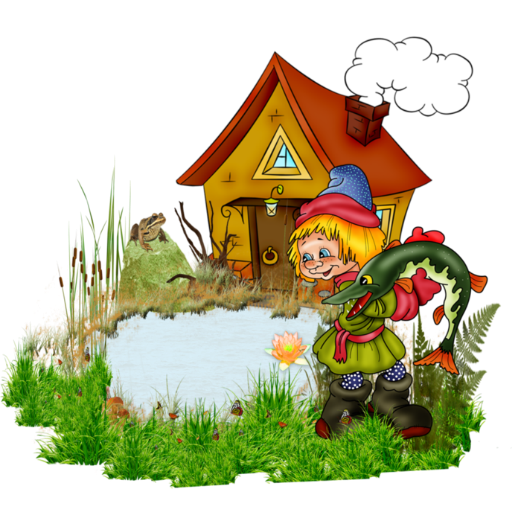 Условия акции«Лето книжных открытий 2019»В акции принимают участие все желающие читатели библиотеки в возрасте от 6 до 15 лет.Возрастные группы участников делятся следующим образом:									 - 6-10 лет;								           - 11-15 лет.Задания в читательском дневнике выполняются в соответствии с возрастной группой.Заявки на участие в акции подаются работнику библиотеки до 15 июня.Читательский дневник с выполненными заданиями так же отдаются библиотекарю до 15 августа.Жюри в составе работников отдела библиотечного маркетинга и рекламы оценивает количество прочитанных книг, правильность выполнения логических заданий и креативность выполнения творческих.Каждая прочитанная книга будет оцениваться в 2 балла, конкурсные задания от 1 до 5, в зависимости от точности выполнения и творческого подхода.Закрытие акции летних чтений, подведение итогов и награждение победителей будет организовано в последних числах августа.Творческий конкурсНарисуй и опиши ниже свое самое любимое и, по твоему мнению, самое красивое место деревни или поселка где ты живешь. Рисунок, вместе с читательским дневником  отдай библиотекарю  своей библиотеки.___________________________________________________________________________________________________________________________________________________________________________________________________________________________________________________________________________________________________________________________________________________________________________________________________________________________________________________________________________________________________________________________________________________________________________________________________________________________________________________________________________________________________________________________________________________________________________________________________________________________________________________________________________________________________________________________________________________________________________________________________________________________________________________________________________________________________________________________________________________________________________________________________________________________________________________________________________________________________С –______________________________Т – _____________________________У – _____________________________Ф – _____________________________Х – _____________________________Ц – _____________________________Ч –_____________________________Ш –____________________________Щ - ____________________________Э – _____________________________Я – ____________________________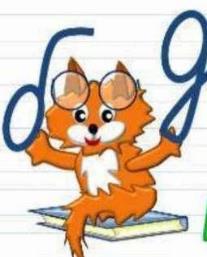 Анкета участника акции «Лето книжных открытий – 2019»Фамилия, имя ____________________________________________________________________________________________________Возраст __________________________________________Ученик (ца) ______________________________школыЗакончил (а) __________________ классЧитателем какой библиотеки является __________________________________________________Какую литературу любит читать ______________________________________________________________________________________________________________________________________________________Любимые газеты или журналы ____________________________________________________________________________________________________Домашний адрес и телефон ____________________________________________________________________________________________________Рекомендуемый  список  книг  для  чтения  летом1 классАверин, О.Г. – «В маленьком королевстве»Билстейн, Ж. Т. – «Пузырик. Мишка-сладкоежка»Голявкин, В. В. – «Кому что удивительно»Добросовестная, О. – «Фея малинового варенья»Карганова, Е. Г. – «Как ослик счастье искал»Кастрючин, В. А.  – «Сказки горохового чучела»Квилория, В. – «Журавль и дюжина зеленых лягушат»Козлов, С. Г. – «Как Львенок и Черепаха путешествовали»Крюкова, Т. – «Сказки-почемучки»Липскеров, М. – «Живая игрушка»Лясковский, В. Л. – «Кто на кого похож»Макалистер, А. – «Вот ты где, Вомбантик!»Макарова, Т. – «Как ослик мечтал стать бабочкой»Мошковская, Э. – «Как жираф пошел в школу»Носов, И. П. – «Рассказы о Незнайке»Носов, Н. – «Бобик в гостях у Барбоса»Осеева, В. – «Синие листья: сказки и рассказы»Остер, Г. – «Котенок по имени Гав»Пермяк, Е. А. – «Самое страшное»Сашенков, В. – «Страшная история»Сметанин, А. В. – «Новая азбука»Степанов, В. А. – «Серебряный ключик»Стюарт, П. – «Сказки о Ежике и Кролике»Сутеев, В. Г. – «Про Бегемота, который боялся прививок»Том-Билстон, Ж.  – «Лесная школа»Цыферов, Г. – «Про слоненка и медвежонка»Чарушин, Е. – «Про Томку»Шахинканат, С. – «Кто боится Красной Шапочки? Сказки»Конкурс “Сказочный алфавит”Задание - вспомнить и написать персонажей произведений на каждую букву алфавита.А –______________________________Б –______________________________В – _____________________________Г –______________________________Д –______________________________Е –_______________________________Ж –_____________________________З – ______________________________   И – ______________________________    К –______________________________Л – _____________________________М – _____________________________Н –_____________________________О – _____________________________П –_____________________________    Р – _____________________________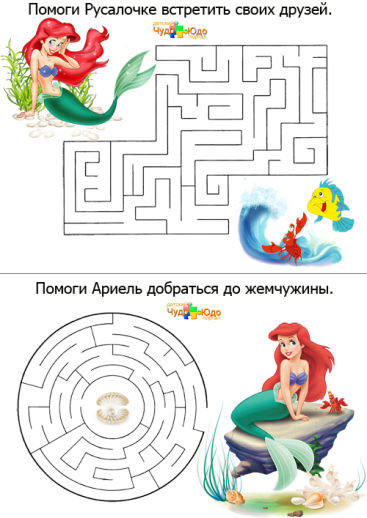 2 классАлександрова, Т. – «Домовенок Кузька»Блайтон, Э. – «Знаменитый утенок Тим»Гераскина, Л. – «Мягкий характер»Горький, М. – «Дед Архип и Ленька»Драгунский, В.  – «Денискины рассказы»Житков, Б. – «Рассказы о храбрости»Коростылев, В. – «Вовка на планете Ялмез»Линдгрен, А. – «Малыш и Карлсон, который живет на крыше»Медведев, В. В. – «Привет от капитана соври-голова»Милн, А. – «Винни-Пух и все-все-все»Михалков, С. – «Праздник непослушания»Носов, Н. – «Дневник Коли Синицына»Пантюхов, И. М. – «Мишка-мореход»Пришвин, М. – «Вася Весёлкин»Прокофьева, С. – «Приключения желтого чемоданчика»Распэ. Э. – «Приключения барона Мюнхаузена»«Рассказы о животных»«Смешные рассказы о школе»Чехов, А. – «Белолобый»Шварц, Е. – «Сказка о потерянном времени»Кнігі на роднай мове«Беларускія легенды і паданні»Васілевіч , А. – «Калінавая рукавічка»Васючэнка, П. – «Прыгоды паноў Кубліцкага ды Заблоцкага»Галубовіч, І. – «Янотавы абяцанкі. Зязюля дзетак шукала»Караткевіч, У. – «Чортаў скарб»Кудравец, А. П.—«Цімох і Анюта»Мазго, У. – «Смехапад»Мыслівец, В. – «Расказы боцмана Краба»            Філіповіч, М. – «Пра Алеся і яго сяброў»3 классБажов, П. – «Малахитовая шкатулка»Барри, Д. – «Питер Пэн»Биссет, Д. – «Забытый день рождения»Волков, А. – «Волшебник Изумрудного города»Гауф, В. – «Карлик Нос»Гераскина, Л. – «В стране невыученных уроков»Губарев, В. – «Королевство кривых зеркал»Ершов, П. – «Конек-горбунок»Зальтен, Р. – «Бемби»Кассиль, Л. – «Кондуит и Швамбрания»Коваль, Ю. – «Приключения Васи Куролесова»Коллоди, К. – «Приключения Пиноккио»Кэрролл, Л. – «Приключения Алисы в стране чудес»Лагерлёф, С. – «Чудесное путешествие Нильса с дикими гусями»Линдгрен, А. – «Пеппи Длинный чулок»Медведев, В. – «Баранкин, будь человеком!»Некрасов, А. – «Приключения капитана Врунгеля»Носов, Н. – «Незнайка на Луне»Остер, Г. – «Зарядка для хвоста»Толкиен, Д. – «Хоббит, или Туда и Обратно»Усачев, А. – «Приключения Маленького Человечка»Успенский, Э. – «Меховой интернат»Кнігі на роднай мовеБарадулін, Р. – «Азбука – вяселы вулей. Азбука – не забаўка»Місько, П. – «Прыгоды Бульбобаў»,«Навасёлы»Паўлаў, У. – “Колькі гусей убачыў Яўсей?» (Вершы, загадкі, казкі)Пісьмянкоў, А. – «Заўзятары»Прокша, Л. «Прыгоды хлопчыка Бульбінкі»Ткачоў, П. – «Сустрэчы на лясных сцяжынках» (казкі, апавяданні, аповесці)Ягоўдзік, У. – «Дзівосны карабель»Задания от пиратов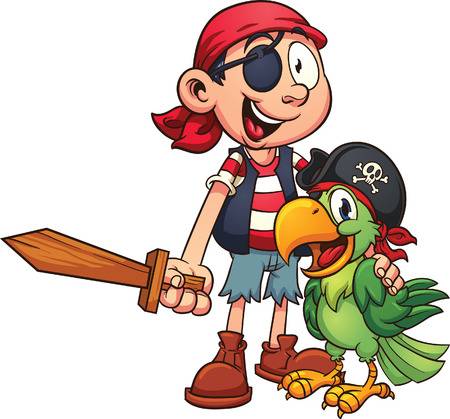 Задание: дописать на карточке недостающие части имён литературных героев.Муха... _____________________________________________Удав.. ______________________________________________Ослик ... ____________________________________________Братец... ___________________________________________Обезьяна... _________________________________________Пудель...____________________________________________Сивка..._____________________________________________Лиса...______________________________________________Змей...______________________________________________Пчела..._____________________________________________Черепаха... _________________________________________Оленёнок..._________________________________________Конёк..._____________________________________________Поросёнок...________________________________________Винни... ____________________________________________       Акула..._____________________________________________4 классАксаков, С. – «Детские годы Багрова-внука»Андерсен, Г. Х. – «Сказки и истории»Бажов, П. – «Сказы»Булычев, К. – «Путешествие Алисы»Велтистов, Е. – «Электроник – мальчик из чемодана»Гайдар, А. – «Тимур и его команда». «Голубая чашка»Гауф, В. – «Маленький Мук». «Калиф-аист». «Холодное сердце»Дефо, Д. – «Робинзон Крузо»Житков, Б. – «Морские истории»Кон, И. – «Легенды и мифы Древней Греции»Крюс, Д. – «Тим Талер, или Проданный смех»Носов, Н. – «Витя Малеев в школе и дома»Одоевский, В. – «Городок в табакерке»Погорельский, А. – «Черная курица, или Подземные жители»Родари, Д.  – «Джельсомино в Стране Лжецов»Свифт, Д. – «Приключения Гулливера»Твен, М. – «Приключения Тома Сойера».  «Принц и нищий»Трэверс, П. – «Мэри Поппинс»Чехов, А. – «Рассказы»Кнігі на роднай мовеАрлоў, У. – «Адкуль наш род»Бутрамееў, У. – «Вялікія і славутыя людзі беларускай зямлі»Вольскі, В. – «Падарожжа па краіне беларусаў»Каршукоў, Я. – «Васька»Клышка, А. – «Францыск Скарына, альбо Як да нас прыйшла кніга»Колас, Я. – «Раніца ў нядзельку»Місько, П. – «Прыйдзі, дзень-залацень!»,  «Казкі дзеда Аўласкі і бабы Параскі»,  «Нам засталася спадчына»Танк, М. – «Блікі сонца» (вершы, казкі).Список прочитанных книг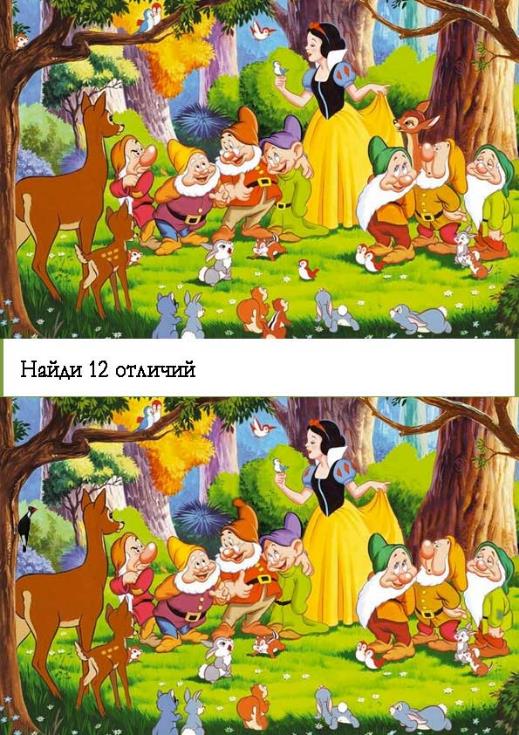 _____________________________________________________________________________________________________________________________________________________________________________________________________________________________________________________________________________________________________________________________________________________________________________________________________________________________________________________________________________________________________________________________________________________________________________________________________________________________________________________________________________________________________________________________________________________________________________________________________________________________________________________________________________________________________________________________________________________________________________________________________________________________________________________________________________________________________________________________________________________________________________________________________________________________________________________________________________________________________________________Задания от Огневушки-Поскакушки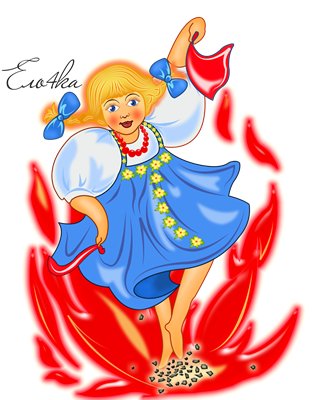 Оставь отзыв о книге, которая понравилась больше остальных________________________________________________________________________________________________________________________________________________________________________________________________________________________________________________________________________________________________________________________________________________________________________________________________________________________________________________________________________________________________________________________________________________________________________________________________________________________________________________________________________________________________________________________________________________________________________________________________________________________________________________________________________________________________________________________________________________________________________________________________________________________________________________________________________________________________________________________________________________________________________________________________________________________Конкурсныезадания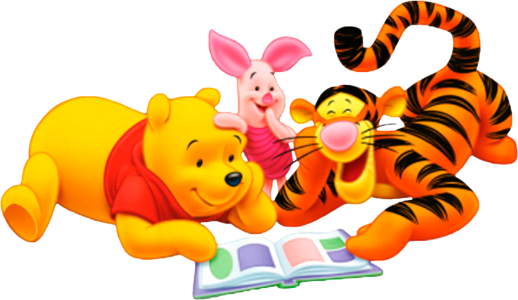 Найди на картинке букву «Г»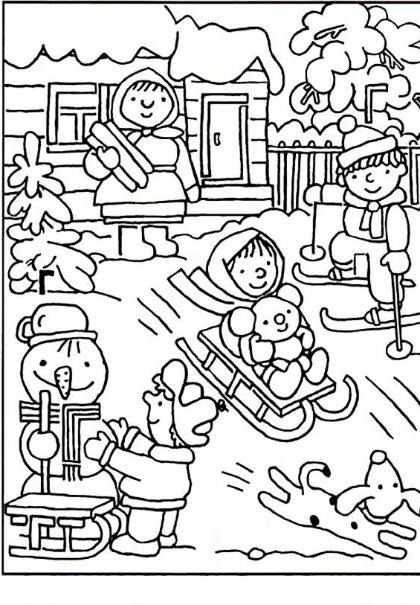 Филворд "Найди сказку"Задание: найти 6 названий сказок К.Чуковского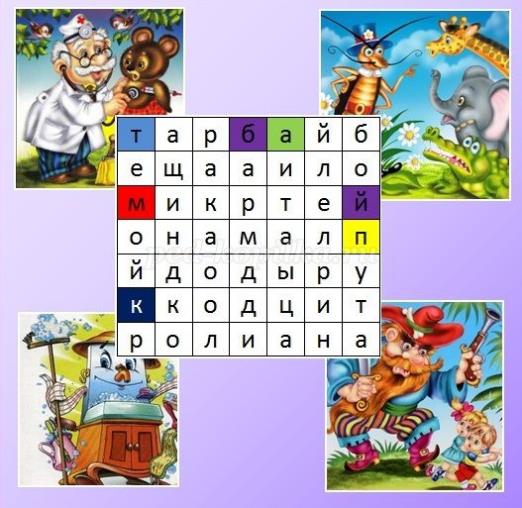 Задания                от клоуна Чупса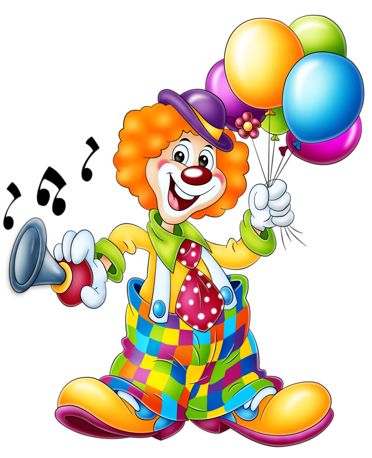 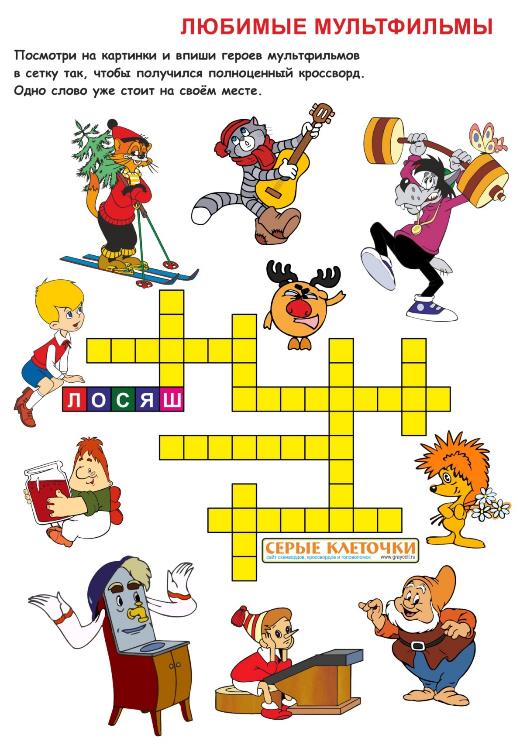 Задания от Марьи-Искусницы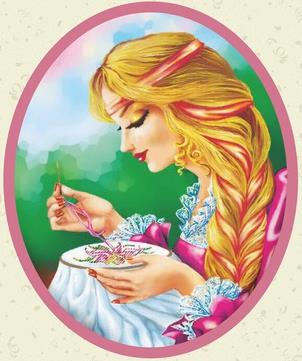 ______________________________________________________________________________________________________________________________________________________________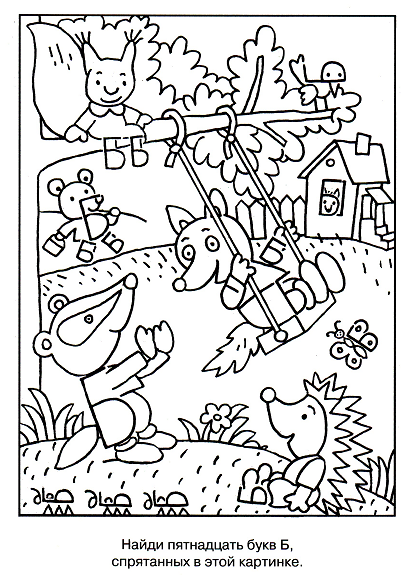 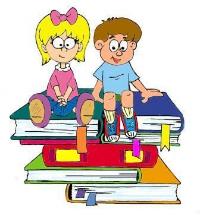 Задания от Василисы Премудрой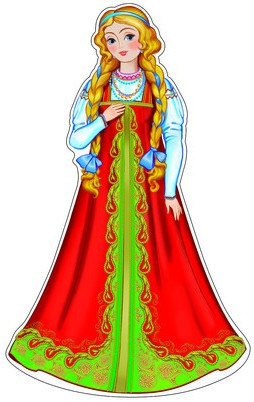 Конкурс “Сочини сказку”По ключевым словам: заяц, карандаш, ручей, март, торт –  сочините небольшую сказку и запиши ее ниже. _____________________________________________________________________________________________________________________________________________________________________________________________________________________________________________________________________________________________________________________________________________________________________________________________________________________________________________________________________________________________________________________________________________________________________________________________________________________________________________________________________________________________________________________________________________________________________________________________________________________________________________________________________________________________________________________________________________________________________________________________________________________________________________________________________________________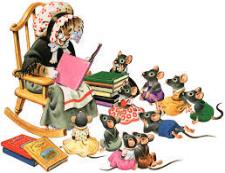 Стихотворный конкурс Задание: сочинить по предложенным рифмам небольшое стихотворение.         …лета         … глазами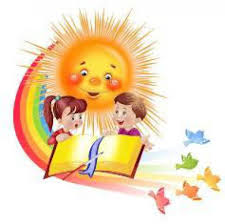  … полевой         … гляжу     … где-то        … на память   … домой          … посажу                                                               